Appel à manifestation d’intérêtCNR envisage de mettre à disposition sur les communes de LIMONY et SERRIERES, au PK 55.8 et au PK 56.9 en rive droite du vieux Rhône, une surface de terrain en surplomb et en tréfonds,   totalisant  330 mètres linéaires environ,   le tout figurant sur les plans de situation ci-après (matérialisé en violet). 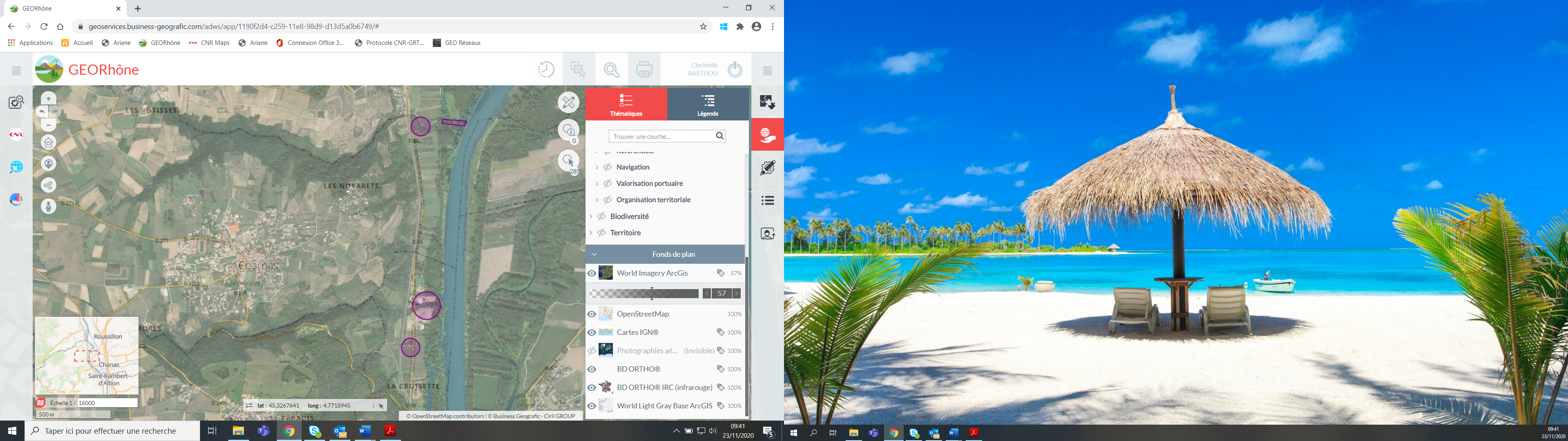 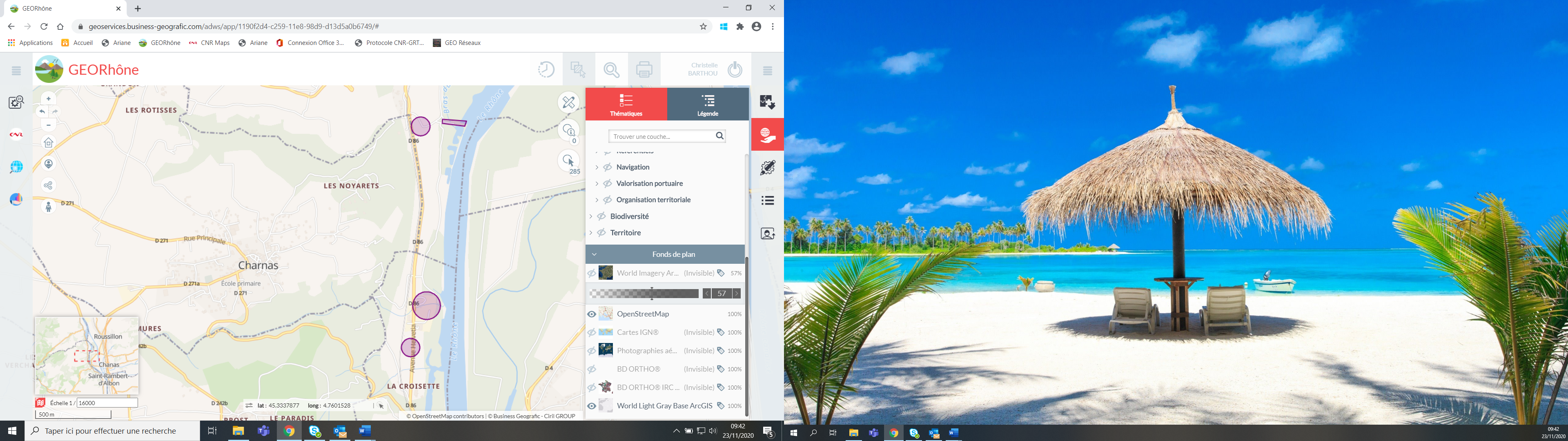 Il est ici précisé qu’au jour de la publication du présent appel à manifestation d’intérêt, les lieux sont libre  de toute occupation.A titre indicatif, la date de disponibilité du bien susvisé est immédiate.Le dossier de candidature à compléter et à renvoyer au plus tard le 15 décembre 2020 à 17 heures , est à réclamer à l’une des adresses suivantes en précisant la référence :  13212 LIMONY-SERRIERESc.barthou@cnr.tm.fr  tél :04 26 10 24 76OU Direction Territoriale Rhône Saône - Département domanial - ZA de Verenay – BP 77 - 950 rue du stade - 69420 AMPUIS.Accessible depuis la rubrique : « CNR APPEL A MANIFESTATION D’INTERET »En cas de pluralité de candidatures, une procédure de sélection sera organisée par CNR qui informera alors tous les candidats ayant valablement déposé leur candidature des modalités de cette procédure.